SCHEDULE OF CONDITIONSPLANNING NOTES 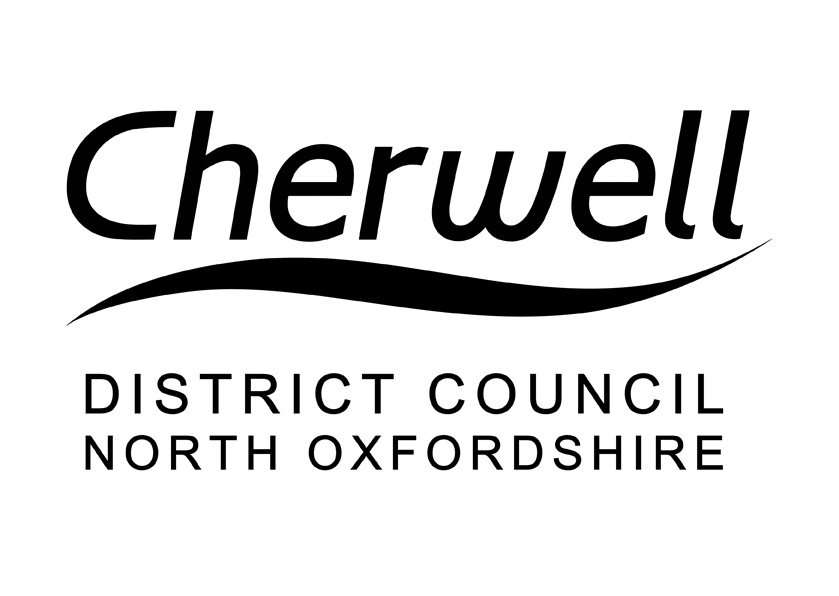 Application Number: 24/00783/TCAArboricultural Comments (TCA & TPO)Application Received:21 March 202421 March 2024Target Date:2 May 20242 May 2024Report Date:1 May 20241 May 2024Case Officer:Caroline Morrey (Arboricultural Officer)Caroline Morrey (Arboricultural Officer)ApplicantMrs ThompsonHoly Trininity Church Acre DitchSibford Gower OxonOXAgentBen Acreman 8 Clifton ViewWiggingtonBanburyOxon0X15 4lhSite: Holy Trinity Church, Acre Ditch, Sibford Gower, OX15 5RWParish Council comments:No commentsNeighbour comments:No commentsStatutory Protection:Conservation AreaT.E.M.P.O guidance notes completed:NoTrees / Proposal (Brief Description)T1 x Cherry- Crown raise 2.5m all round crown clean removing all dead wood and pruning cutsAppraisalDesktop assessment.  The work is reasonable arboricultural work.ConclusionThe work proposed is in line with good arboricultural practice.Case officer decision:No ObjectionsCase officer signature:Caroline MorreyChecked by:Date checked: